(pieczątka Leśnictwa)OŚWIADCZENIEJa niżej podpisany ............. .............................................................................................zamieszkały w……………………………………………………….....................................................................................,oświadczam.że zgłaszam  swój  udział w  samowyrobie  drewna  opałowego napotrzeby własne, na pozycji .........................	.................. ............ .................................w oddziale ...... .. .. .. ................. .Leśnictwa ..........................................................................................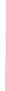 Jednocześnie  oświadczam, iż  jestem świadomy,  że prace te wykonuję  na własny  rachunek  i  odpowiedzialność i  w ten sposób nie nawiązuję stosunku pracy z Nadleśnictwem Czerniejewo. Oświadczam, że znane mi sa zasady bezpieczeństwa i higieny pracy. a także technologia prowadzonych prac na wyżej wymienionej powierzchni. Jednocześnie oświadczam, że stan mojego zdrowia pozwala na wykonywanie prac związanych z samowyrobem drewna.Ponadto oświadczam, że drewno pozyskane przeze mnie samowyrobem wykorzystam wyłącznie na potrzeby własne. Nie będzie ono podlegało wprowadzeniu do obrotu, odsprzedaniu lub zbyciu w jakikolwiek inny sposób.Prace przy samowyrobie drewna na wskazanej powierzchni będę wykonywał według wskazówek leśniczego Leśnictwa............ w zespole dwuosobowym, zapraszając na własną odpowiedzialność do pomocy inne osoby.Ponadto zobowiązuje się stosować do wskazówek przekazanych przez leśniczego, udzielonych mi przy wprowadzaniu na pozycję pracy oraz zawartych w POUCZENIU na niniejszym druku, wskazując troskę o bezpieczeństwo własne i pozostałych osób znajdujących się na pozycji prac.UWAGA!W przypadku pracy na powierzchni zrębowej w ramach przydzielonego samowyrobu należy dokonać całkowitego uprzątnięcia powierzchni zrębu zarówno z dużych gałęzi jak i innych odpadów pozrębowych według wskazówek leśniczego.Wprowadzenie na zakończoną pozycję pracy oraz udzielania informacji wykonał leśniczy:POUCZENIE:1.Do pracy mogą przystępować wyłącznie osoby nie wskazujące oznak niedyspozycji fizycznej lub psychicznej. Nie wolno również dopuszczać osób, które same zgłosiły takie niedyspozycje.2.Rozpoczęcie pracy przy pozyskaniu drewna samowyrobem, jest dopuszczalne jedynie po zakończeniu prac Zakładu Usług Leśnych na danej pozycji.3.Zabronione jest zbliżanie się do pracujących maszyn leśnych oraz pojazdów dokonujących załadunku drewna.4.Zabrania się układania stosów drewna:- bezpośrednio przy drogach publicznych,-w miejscach gdzie powodowałyby zakłócenia bezpieczeństwa ruchu lub trudności przy dokonywaniu załadunku,- na pasie przeciwpożarowym5.Narzędzia użyte do pracy (ich typ.rodzaj i ciężar ) powinny być dostosowane do warunków, miejsca i rodzaju wykonywanej pracy, a w szczególności przepisów dotyczących wykonawstwa prac z zakresu gospodarki leśnej.6.Zakup drewna pozyskanego samowyrobem odbywa się po przedłożeniu w kancelarii danego leśnictwa niniejszego oświadczenia. Dokument sprzedaży (faktura, asygnata, itp.) wystawiany jest wyłącznie na osobę, która złożyła niniejsze oświadczenie.7.Wykupu drewna pozyskanego samowyrobem należy dokonać w okresie do 30 dni od dnia jego przychodowania. Po przekroczeniu tego okresu Nadleśnictwo nie ponosi odpowiedzialności za jego ilość oraz stan.8. Wyrób sortymentów drewna odbywa się zgodnie z obowiązującymi Warunkami Technicznymi oraz wytycznymi miejscowego leśniczego.. ……………………………………………………………………………………………………(data i czytelny podpis osoby pozyskującej drewno opałowe w drodze samowyrobu)Oświadczenie sporządza się w dwóch egzemplarzach - jeden dla leśniczego, drugi dla wykonawcy, który zobowiązany jest posiadać dokument podczas wykonywania prac przy pozyskaniu drewnaKlauzula informacyjna RODO do „oświadczenia” dotyczącego samowyrobu.W związku z realizacją wymogów Rozporządzenia Parlamentu Europejskiego i Rady (UE) 2016/679 z dnia 27 kwietnia 2016 r. (RODO), pragniemy Państwa poinformować o następujących zasadach przetwarzania danych osobowych:Administrator Danych Osobowych (ADO) Nadleśnictwo Czerniejewo z siedzibą w Czerniejewie (62-250) Głożyna 5, e-mail: czerniejewo@poznan.lasy.gov.pl.Inspektor ochrony danych osobowych (IOD)Cezary Sadowski, adres e-mail: iod@rodo.pl ADO przetwarza Państwa dane w celu:Pozyskiwanie drewna opałowego – „samowyrób”.	art. 6 ust. 1. lit. b) RODO  - w związku z wykonaniem umowy  i c) RODO w związku z realizacją obowiązków wynikających z przepisów prawa zgodnie z Ustawą z dn. 28 września 1991 r. o lasach Odbiorcy danych:W związku z przetwarzaniem danych, Państwa dane osobowe mogą być udostępniane innym odbiorcom lub kategoriom odbiorców, takim jak:   •	Uprawnionym organom i instytucjom oraz właściwym podmiotom administracji publicznej i samorządowej w zakresie i w celach, które wynikają z przepisów powszechnie obowiązującego prawa.•	Firmom świadczącym usługi na rzecz ADO, a w szczególności w zakresie: ochrony danych osobowych, podmiotom wykonującym usługi audytu, obsługi informatycznej, oprogramowania komputerowego, finansowe, ubezpieczenia, serwisu urządzeń, korespondencyjne.•	Innym podmiotom, które na podstawie stosownych umów przetwarzają dane osobowe dla administratora. Posiada Pani/Pan prawo dostępu do treści swoich danych oraz prawo ich sprostowania, usunięcia, ograniczenia przetwarzania, wniesienia skargi do Prezesa Urzędu Ochrony Danych Osobowych - Urząd Ochrony Danych Osobowych ul. Stawki 2, 00-193 Warszawa.Państwa dane osobowe będą przetwarzana przez okres 5 lat do końca roku obrachunkowego, w którym wystawiono ostatni dokument, niezbędny do realizacji celu przetwarzania wskazanego w tabeli powyżej, zgodnie z wewnętrzną instrukcją kancelaryjną dostępną pod adresem	http://www.lasy.gov.pl/pl/informacje/zamowienia-publiczne-zarzadzenia-decyzje/instrukcja-kancelaryjna/przepisy-kancelaryjno-archiwalneprzepisami prawa, w tym również obowiązkiem archiwizacyjnym wynikającym z przepisów prawa.Podanie danych w celu prowadzenia sprawy przez ADO jest: obowiązkowe, jeżeli tak zostało to określone w przepisach prawa.  Państwa dane nie będą przetwarzane w sposób zautomatyzowany w tym również w formie profilowania. Państwa dane nie są przetwarzane poza obszarem EOG.  ……………………………………………………………………………………………………(data i czytelny podpis osoby pozyskującej drewno opałowe w drodze samowyrobu